                                                                             Утверждаю__________                                                                                                                                                                 .                                       директор МБОУ СОШ №6 Мельникова Г.А.                                    СценарийСпортивного праздника, посвящённого дню матери«мама, папа и я- спортивная семья»                                                                 Дата проведения  30.11.2012г.                                                       Место проведения спортзал школы.                                             Участники-дети и родители 1 «А» класса.                                                Учитель физкультуры:      Л.Г.Честных.Участники соревнований входят под музыку в зал и занимают свои места. Ведущий представляет жюри и объявляет начало соревнований.Для разминки на площадку выходят все дети и под музыку выполняют упражнения.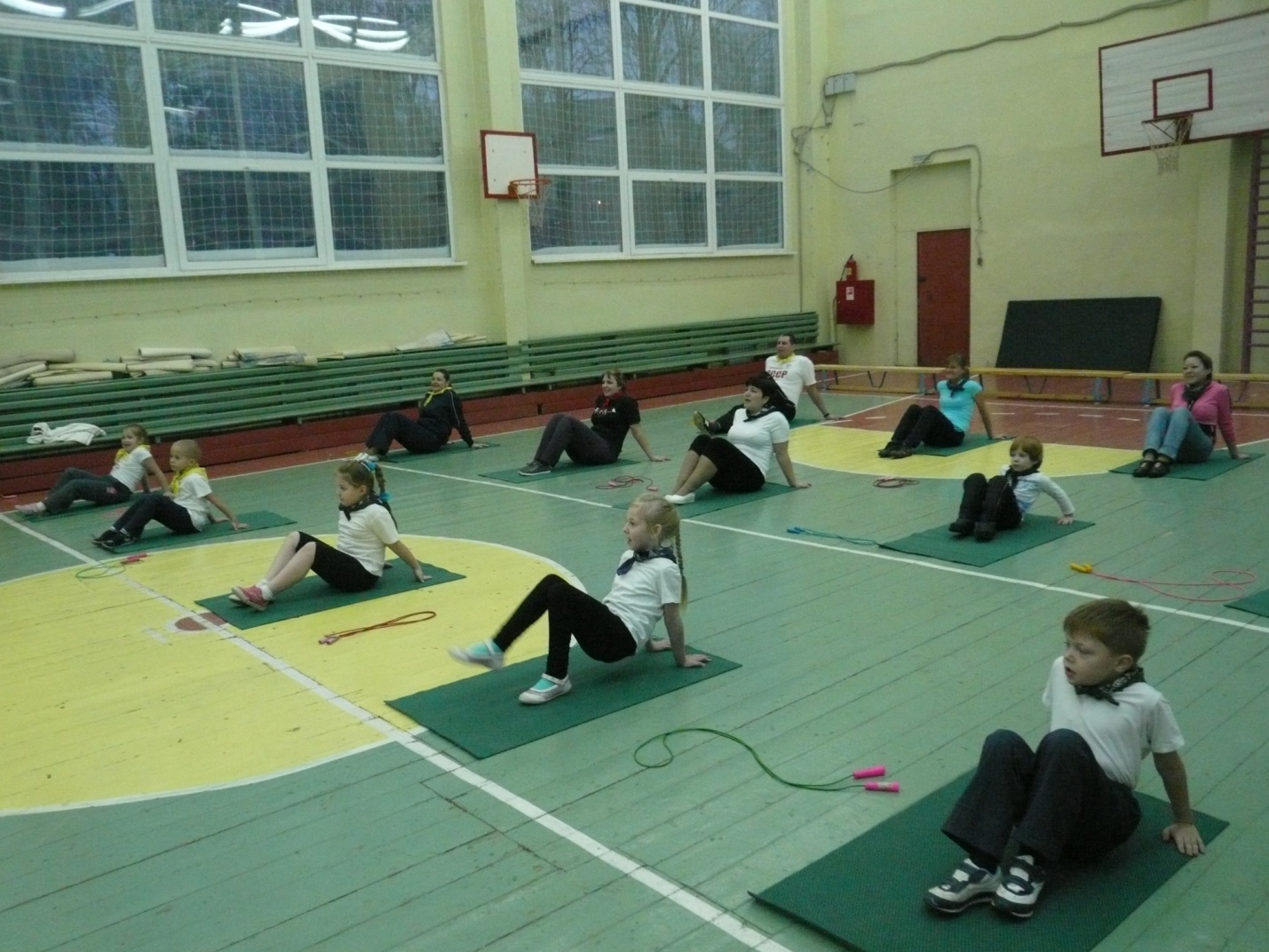 1 конкурс.Представление команды.(название,девиз или речёвка.                                                             Оценка-3 балла)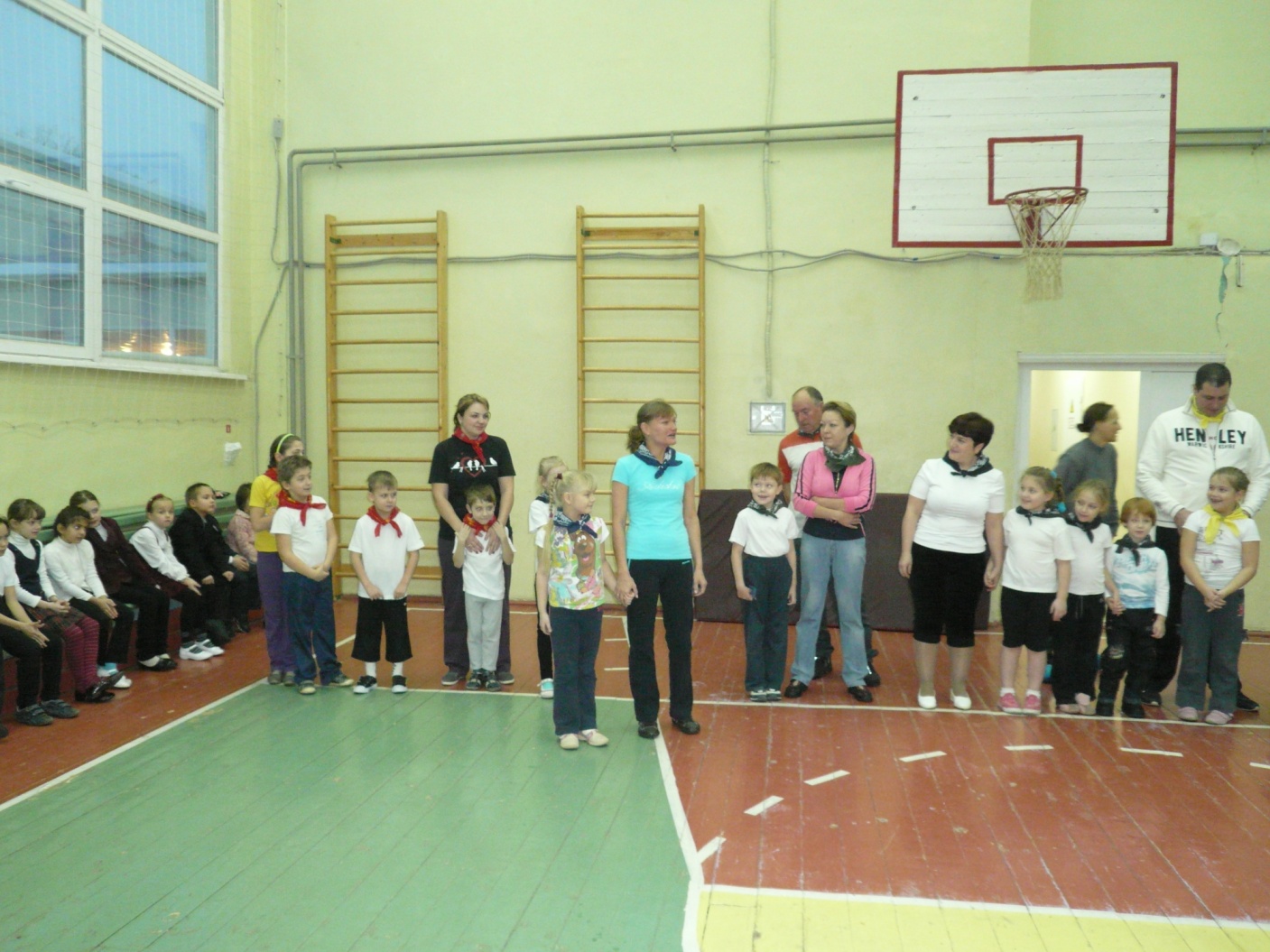 2 конкурс.Портрет мамы.  (каждый участник поочерёдно бежит к рисунку и рисует только 1 часть лица- овал, глаз. глаз, нос, рот,  волосы, брови, шею, бусы.)    Оценка- 4балла.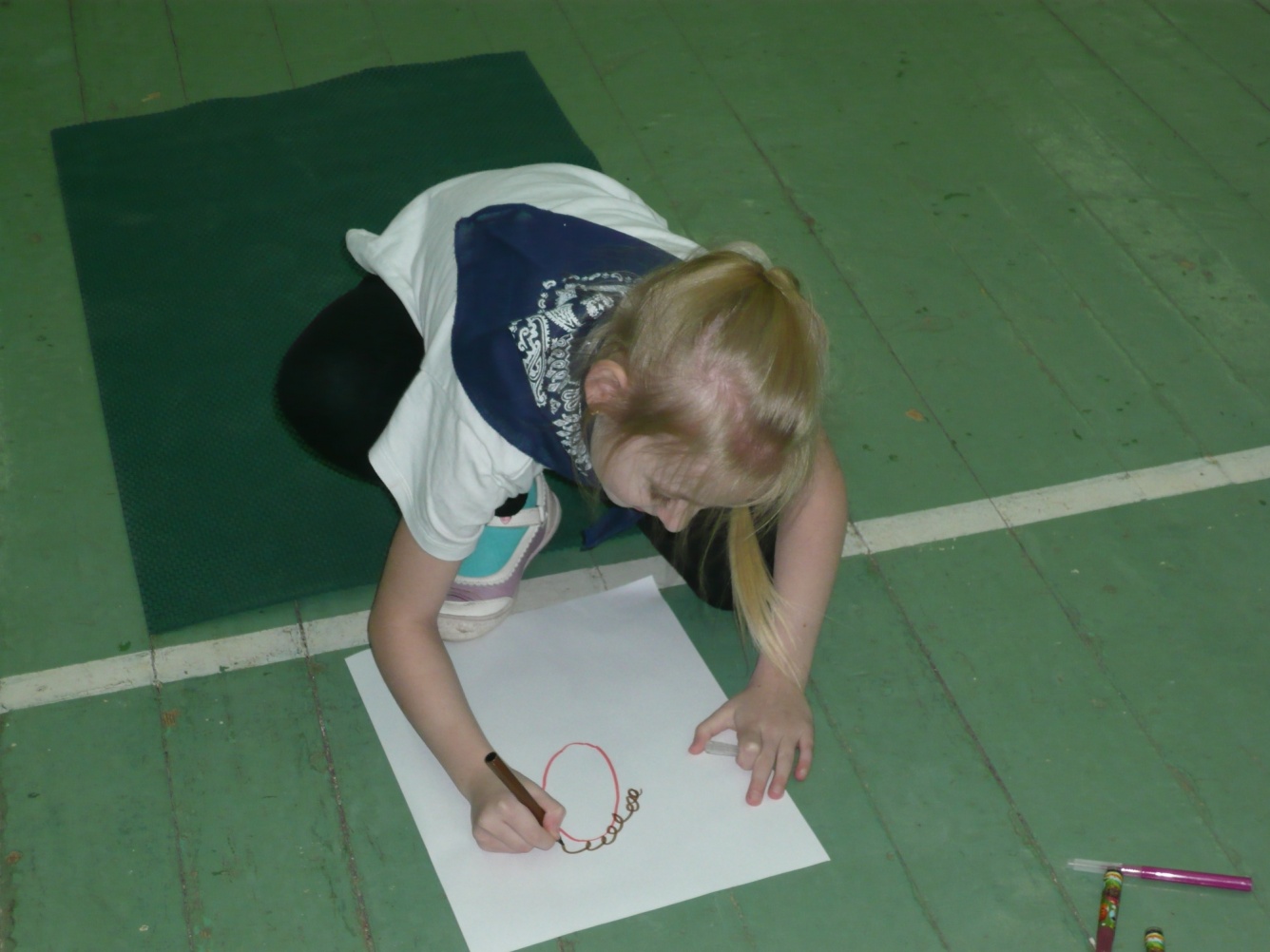 3 конкурс.Наш весёлый,звонкий мяч. (Обвести мяч вокруг стоек-                                                     Дети: руками катить,как колобок,                                                     Мамы:палкой,как в хоккее,                                                     Папы:ногами.как в футболе.)                                                      Оценка-5баллов.4 конкурс. Конкурс капитанов.(Папа сажает ребёнка на плечи,Мама подаёт мяч.Надо успеть за 30сек. попасть в б/кольцо как можно большее число раз.) Оценка- 5 баллов.5 конкурс. Конкурс мам.(кто быстрее «накормит свою семью»-носить ложкой  теннисные мячи) Оценка -5 баллов.6 конкурс. Наши папы-силачи. (выбить палкой мяч из обруча, при этом папы за пояс связаны в парах ремнём) Оценка 5 баллов.Жюри подводит итоги, а ведущий проводит игру с болельщиками.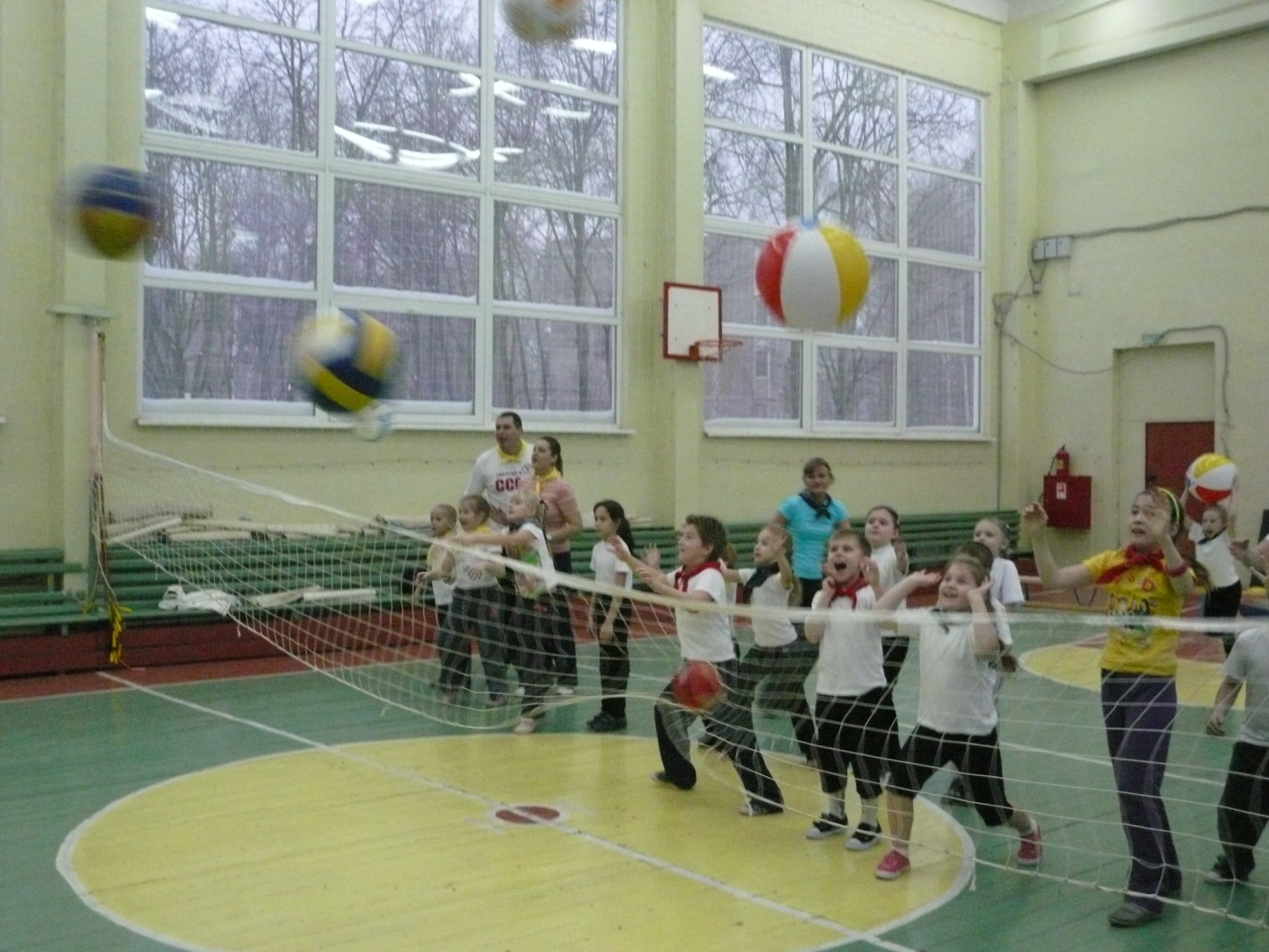 Все призёры и участники получают грамоты и памятные призы.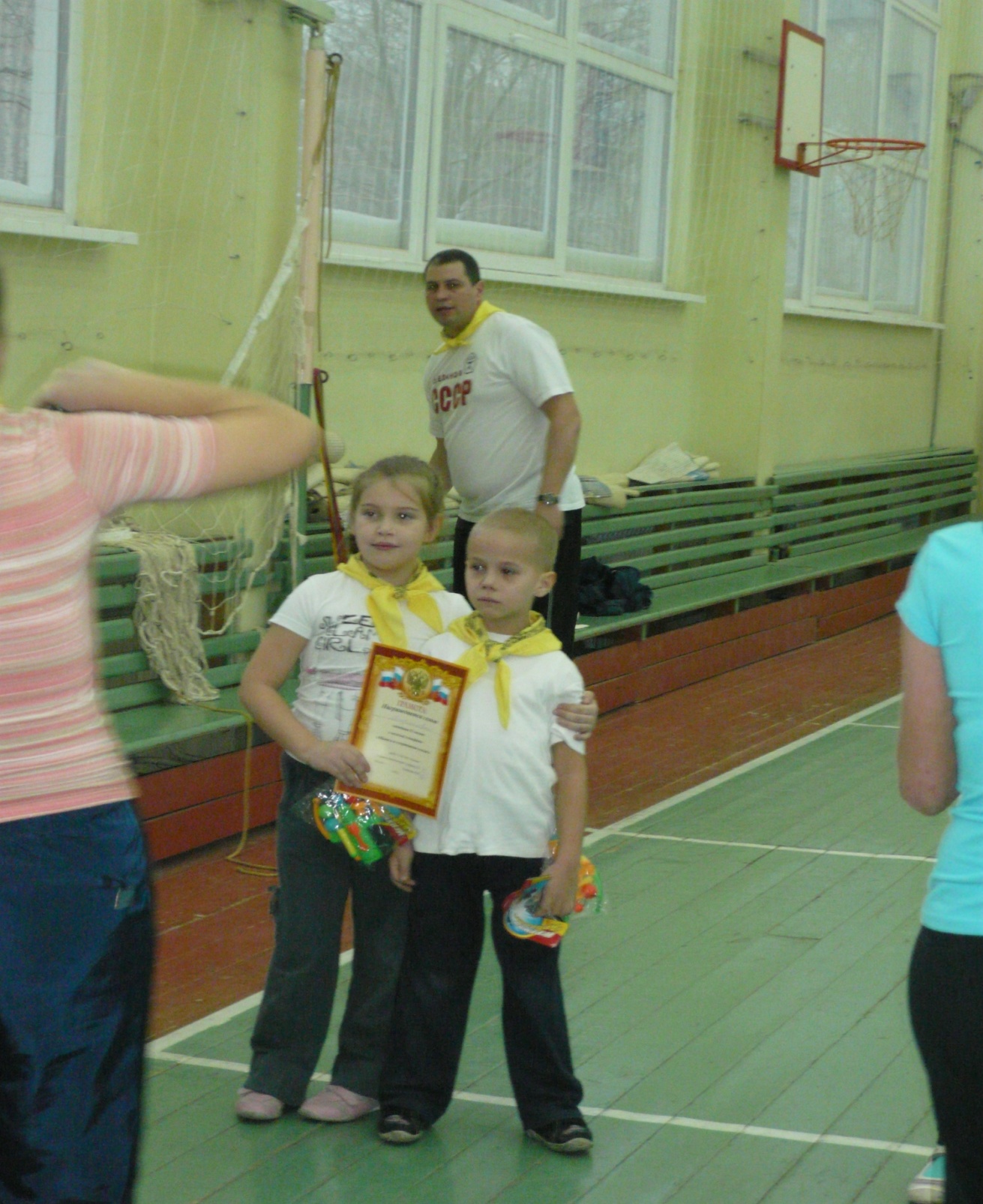 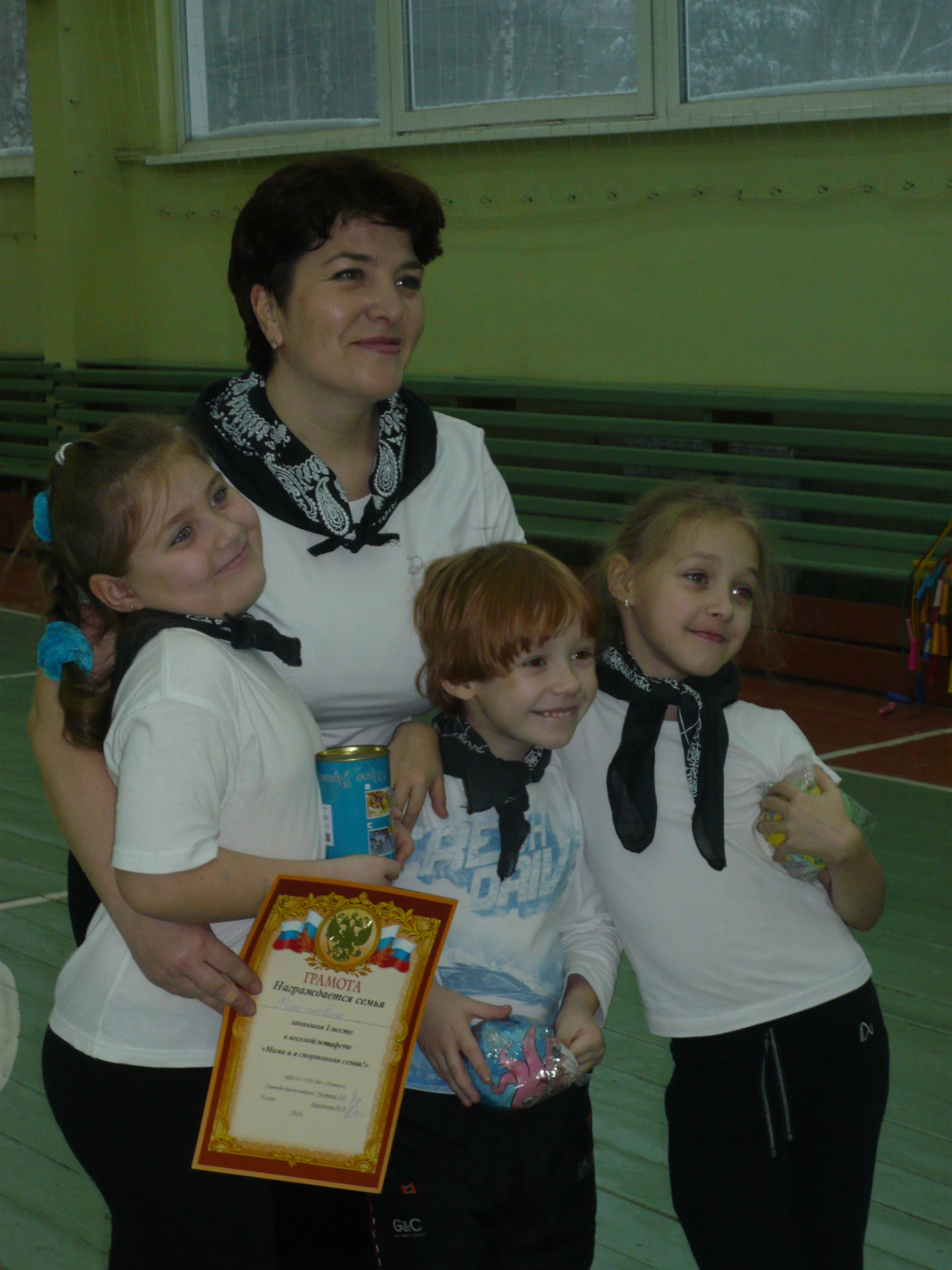 